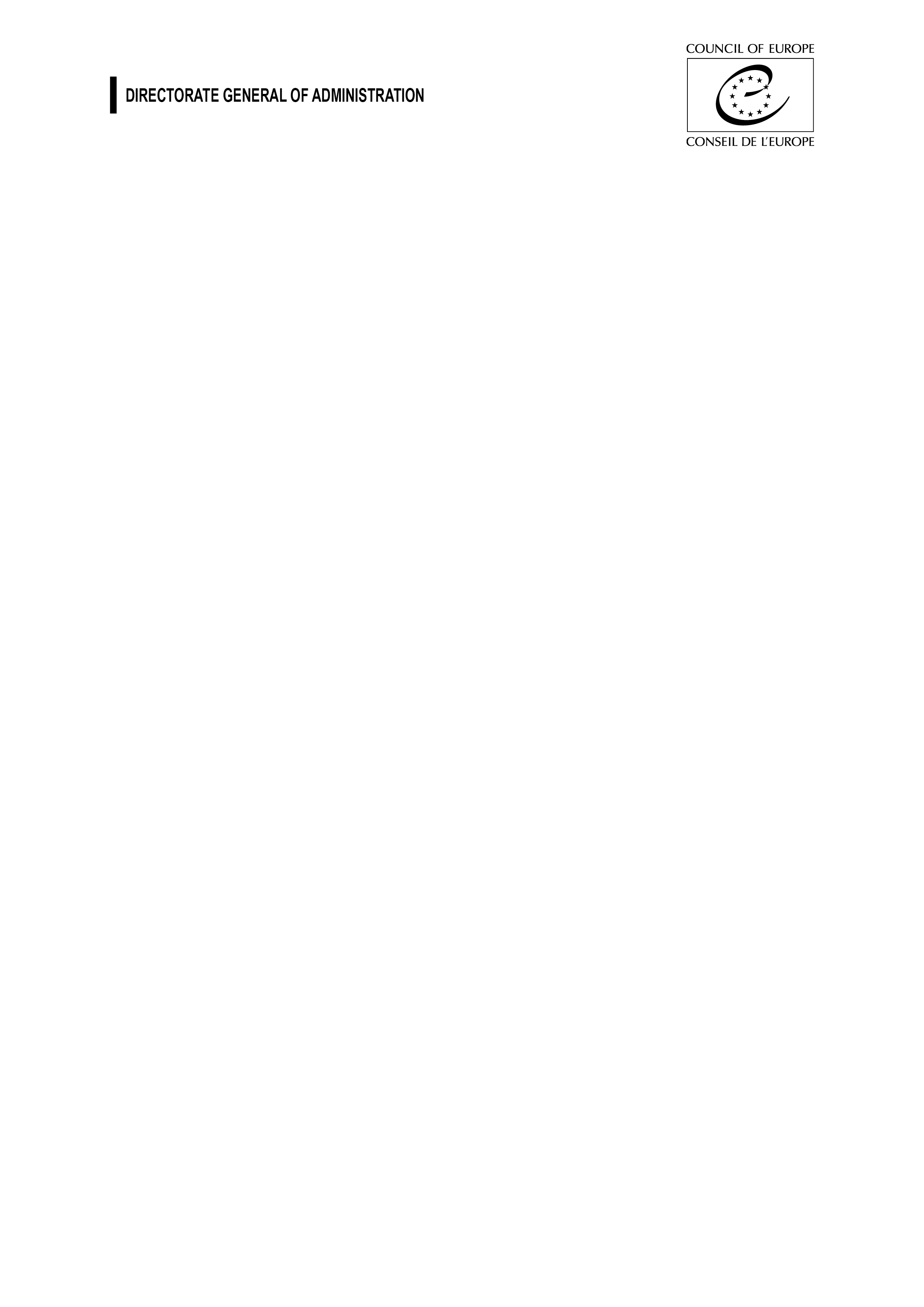 DIRECTORATE OF HUMAN RESOURCESRecruitment and Employment Management DivisionVacancy Notice n° e/External recruitment procedure(Grade ) FIXED-TERM CONTRACTLocation:  Job missionKey activities Please note that the incumbent may be required to perform other duties not listed in the vacancy notice.Eligibility criteriaOnly applicants who best meet the following criteria will be considered for shortlisting. Qualifications:Experience:Language requirements: Nationality: Age:Employee Core ValuesCouncil of Europe staff members adhere to the values Professionalism, Integrity and Respect.CompetenciesEssential: Professional and technical expertiseFor more information, please refer to the Competency Framework of the Council of Europe.ApplicationsApplications must be made in English or French using the Council of Europe on-line application system.  By connecting to our website www.coe.int/jobs you can create and submit your on-line application.  Applications must be submitted at the latest   (midnight French time). The selection procedure consists of shortlisting, assessment(s), and a panel interview.  Assessments may include one or more of the following: ability tests, behavioural questionnaires, job-related examinations, situational exercises, language tests, interviews and full assessment centres. At least one assessment will be eliminatory.Depending on the number of applicants, the length of the required professional experience may be increased. Candidates with the best results in the previous stages of the procedure (tests, exams, etc.) will, as a last stage of the procedure, be invited for an interview with a panel. Following this competition, a reserve list of successful candidates, in order of merit, may be established. This list will be valid for two years with the possibility of extending it to a maximum of four years. It should be noted that placement on a reserve list does not give candidates the right to an appointment within the Council of Europe.  The choice of candidates from a reserve list is not made solely according to the order of merit but also takes into account the requirements of the position to be filled and the qualifications of the candidates.During the period of validity of the reserve list, candidates on the list may be offered employment on a fixed-term contract, which may be renewed one or several times. There is a statutory probationary period of two years.The compulsory retirement age is 65.Details on conditions of employment including salaries, allowances, pension scheme and social insurance can be consulted on our recruitment website.Under its equal opportunities policy, the Council of Europe is aiming to achieve parity in the number of women and men employed in each category and grade. In the event of equal merit, preference will therefore be given to the applicant belonging to the under-represented sex.The Council of Europe welcomes applications from all suitably qualified candidates, irrespective of gender, disability, marital or parental status, racial, ethnic or social origin, colour, religion, belief or sexual orientation.During the different stages of the recruitment procedure, specific measures may be taken to ensure equal opportunities for candidates with disabilities.The OrganisationThe Council of Europe is the continent’s leading organisation in the protection of human rights, democracy and rule of law. It was founded in 1949 in order to promote greater unity between its members  and  now includes 47 member states, all having signed up to the European Convention on Human Rights.By Statute, the Council of Europe has two constituent organs: the Committee of Ministers, composed of the member states’ Ministers for Foreign Affairs, and the Parliamentary Assembly, comprising delegations from the national parliaments. The Congress of Local and Regional Authorities of Europe represents the entities of local and regional self-government within the member states. The Commissioner for Human Rights is an independent and impartial institution within the Council of Europe mandated to promote the awareness of and respect for human rights in member states.The European Court of Human Rights is the judicial body which oversees the implementation of the Convention in the member states. Individuals can bring complaints of human rights violations to the Strasbourg Court once all possibilities of appeal have been exhausted in the member state concerned.
The Council of Europe has its permanent headquarters in Strasbourg (France) and in addition it maintains external presence in more than twenty countries. More information about the Council of Europe external presence.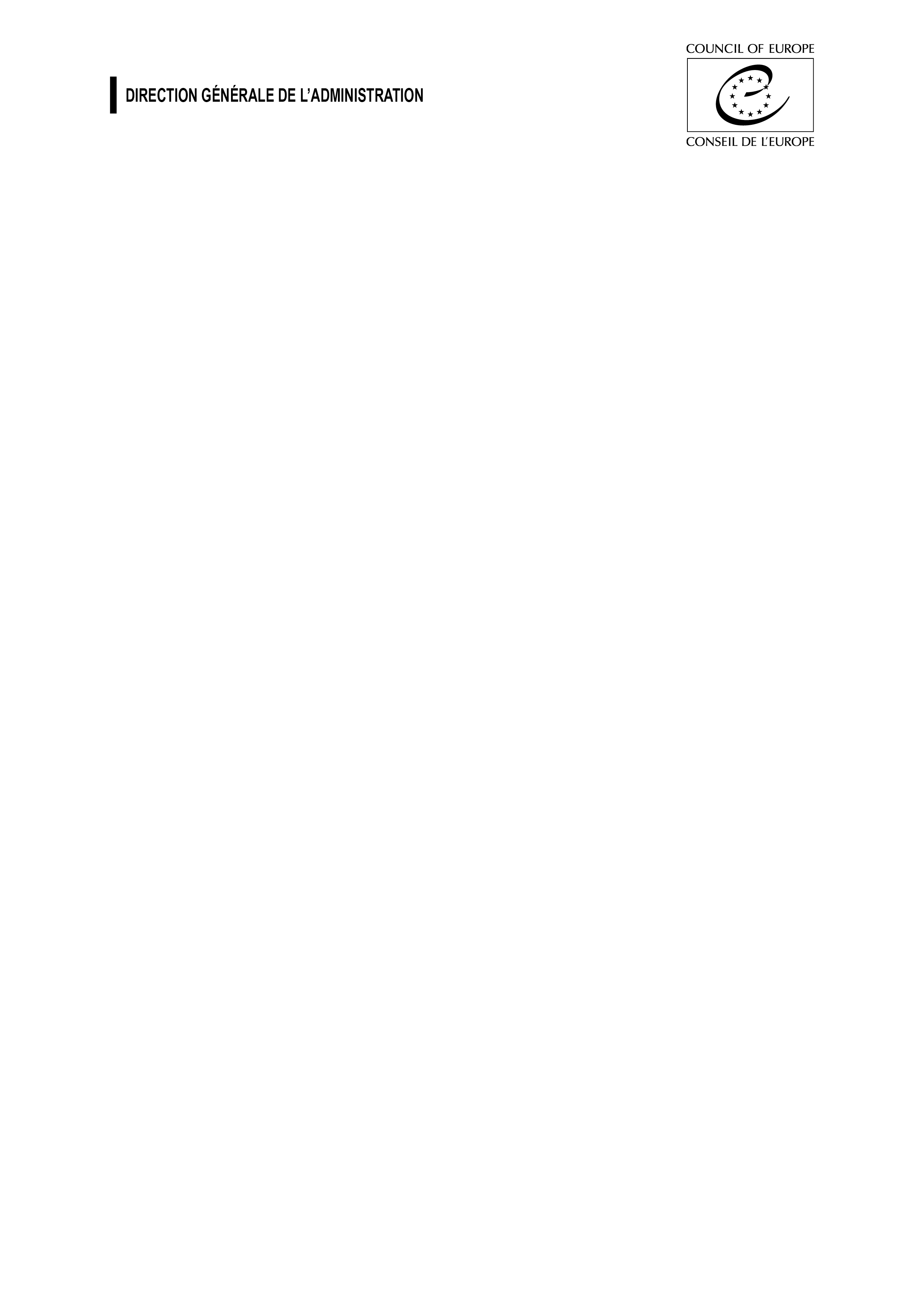 DIRECTION DES RESSOURCES HUMAINESDivision du recrutement et de la gestion des emploisAvis de vacance n° e/Procédure de recrutement externe(Grade ) CONTRAT À DURÉE DETERMINÉELieu : MissionActivités clés Veuillez noter que le/la titulaire pourra être amené/e à s’acquitter d’autres tâches qui ne sont pas mentionnées dans l’avis de vacance.Critères d’éligibilitéSeuls les candidats qui remplissent le mieux les critères suivants seront considérés pour la présélection. Qualifications : Expérience :Exigences linguistiques : Nationalité : Age : Valeurs fondamentales du personnelLes agents du Conseil de l’Europe adhèrent aux valeurs suivantes : Professionnalisme, Intégrité, Respect.CompétencesIndispensables :Expertise professionnelle et techniquePour plus d’informations, veuillez vous reporter au Répertoire des compétences du Conseil de l’Europe.CandidaturesLes actes de candidature, rédigés en français ou en anglais, doivent être soumis par le biais du système de candidature en ligne du Conseil de l’Europe. En vous connectant à notre site www.coe.int/jobs vous pourrez créer et soumettre votre formulaire de candidature en ligne. Les actes de candidature doivent être soumis au plus tard le    (à minuit heure de France).La procédure de sélection comprend une présélection, une/des évaluation(s) et un entretien avec un jury. Les évaluations peuvent inclure une ou plusieurs des épreuves suivantes : tests d’aptitude, questionnaires de comportement, tests à caractère professionnel, exercices de mise en situation, tests linguistiques, entretiens, évaluation complète en centre d’évaluation. Au moins l’une des épreuves sera éliminatoire.En fonction du nombre de candidats, la durée de l’expérience professionnelle requise pourra être allongée.Les candidats ayant obtenu les meilleurs résultats lors des premières étapes de la procédure (tests, examens, etc.) seront, au terme de celle-ci, invités à passer un entretien avec un jury.A l’issue du concours, les candidats ayant passé les épreuves avec succès pourront être inscrits sur une liste de réserve, par ordre de mérite. Cette liste sera valable deux ans, avec possibilité de prolongation jusqu’à quatre ans au maximum. Il convient de noter que le placement sur une liste de réserve ne donne pas aux candidats le droit à un emploi au Conseil de l’Europe. Le choix des candidats à partir d’une liste de réserve ne s’effectue pas seulement selon l’ordre de mérite mais tient compte également des exigences de la fonction à pourvoir et des qualifications des candidats.Pendant la période de validité de la liste de réserve, les candidats figurant sur la liste pourront se voir offrir un contrat à durée déterminée, avec une période probatoire statutaire de deux ans. Ce contrat pourra être renouvelé une ou plusieurs fois.L’âge obligatoire de départ à la retraite est fixé à 65 ans.Des informations sur les conditions d’emploi, y compris sur les salaires, les allocations, le régime de pensions et la couverture sociale, figurent sur le site du recrutement du Conseil de l’Europe.Dans le cadre de sa politique d’égalité des chances le Conseil de l’Europe tend à assurer une représentation paritaire des femmes et des hommes employé(e)s par catégorie et par grade. Conformément à cette politique, la préférence, à égalité de mérites, est donnée au/à la candidat/e du sexe sous-représenté.Le Conseil de l’Europe encourage à se porter candidate toute personne ayant les qualifications exigées, sans distinction de sexe, de handicap, de situation maritale ou parentale, d’origine raciale, ethnique ou sociale, de couleur, de religion, de convictions ou d’orientation sexuelle.Au cours des différentes étapes de recrutement, des mesures spécifiques peuvent être prises pour assurer l’égalité des chances des candidats handicapés.L’OrganisationLe Conseil de l'Europe est la principale Organisation de protection des droits de l’homme,  de la démocratie et de l’Etat de droit du continent. Il a été créé en 1949 dans le but de réaliser une union plus étroite entre ses membres et compte aujourd’hui 47 Etats membres ayant tous signé la Convention européenne des droits de l'homme.Le statut de l’Organisation prévoit deux organes principaux : le Comité des Ministres, composé des Ministres des Affaires étrangères des Etats membres, et l’Assemblée parlementaire, formée de délégations des parlements nationaux. Le Congrès des pouvoirs locaux et régionaux représente les collectivités territoriales des Etats membres. Le Commissaire aux droits de l'homme est une institution indépendante et impartiale au sein du Conseil de l'Europe chargée de promouvoir la prise de conscience et le respect des droits de l'homme dans les Etats membres.La Cour européenne des droits de l'homme contrôle la mise en œuvre de la Convention dans les États membres. Les individus peuvent porter plainte pour violation des droits de l’homme devant la Cour de Strasbourg dès lors que toutes les voies de recours ont été épuisées dans l’Etat membre concerné.Le Conseil de l'Europe a son siège à Strasbourg, en France et est également présent dans plus de vingt pays. Plus d’informations sur la présence extérieure du Conseil de l’Europe.